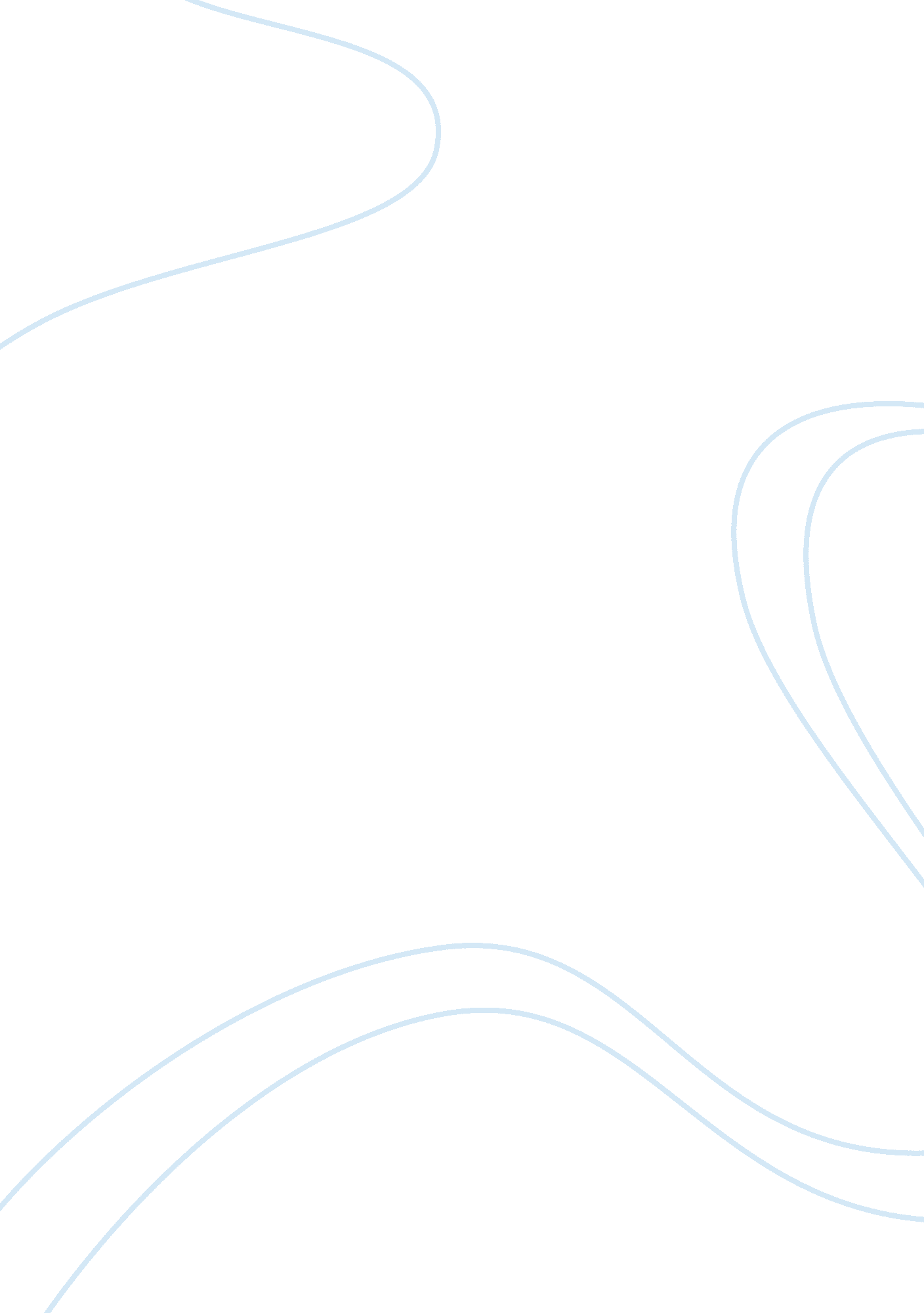 The the united states, following ten years of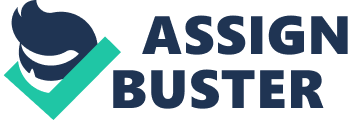 thepremise of what we allude to as the broadband “ ecosystem. ” In thisnote, we characterize the broadband ecosystem as a multi – layered arrangementof interconnected high – limit communications networks, transfer speed -escalated administrations and applications, and clients.  The functionality of the governmentThepart of government Characterizing broadband as an “ ecosystem” asopposed to basically as a network helps in situating the feasible role(s) thatadministrations should play in utilizing broadband as an apparatus in ICT foradvancement (ICT4D). Customarily, governments have played a “ drive” part in guaranteeing the correct condition for the arrangement of ICT frameworkwhat’s more, the improvement of the residential ICT segment. This may beportrayed as Arrangement 1. 0 Progressively, governments should move towards” pull” procedures went for advancing computerized education, settingup an empowering domain, counting a suitable legitimate system, and encouragingthe improvement of utilizations, including nearby substance. This may bedescribed as Arrangement 2. 0 what’s more, relates with prevalent ideas forexample, Web 2. 0 or on the other hand Versatile 2. 0. Governments have taken veryunique perspectives on regardless of whether to build up a national system on broadbandbe that as it may, as a speculation, nations with cognizant national procedureshave had a tendency to be more effective in cultivating broadband dissemination. The vast majority of the OECD nations that lead broadband entrance, includingDenmark, the Netherlands, Norway, Korea, Sweden and Finland, have intelligent broadbandmethodologies. Indeed, even those star -showcase economies that at first stoodup to characterizing a focal government part have now crossed the fence. Forexample, the UK government, in 2009, issued its ” Computerized Britain” report which incorporates, entomb alia, a radical proposition to chargea collect of £6 (around US$10) every year on settled – line phone membershipsto make a store for high – speed broadband benefits the nation over. Likewise, in the United States, following ten years of verbal confrontation amid whichtime it has tumbled from second to fifteenth in the OECD broadband rankings, the new government has belatedly declared the improvement of a NationalBroadband Plan, and has commenced the dialog with a progression of dialogs facilitatedby the controller, the Federal Communications Commission (FCC). Whatought to be the part of government in the arrangement of broadband? The Annexto this note gives an outline of the monetary attributes of ICT markets and thereason for approach mediations in the division. The essential standard is thatthey should just mediate in view of sound monetary standards and where theadvantages of such intercession exceed the costs. There are basically twounique parts for general society area – influencing markets to work all themore productively and guaranteeing impartial access for all. Influencingmarkets to work all the more effectively As of now by 2008, broadbandadministration was accessible in 182 economies and, by the begin of 2009, theconsolidated aggregate of worldwide broadband clients on settled and portablenetworks surpassed one billion. Since the immense greater part of thesebroadband associations have been provided by secretly- worked organizations, itmay be felt that the market is working very effectively and that there are nomarket disappointments in the broadband market. In any case, there are showcasedisappointments in broadband, as in numerous other markets for the arrangementof open foundation. The structure of the broadband market itself has once in awhile made issues for the advancement of the administration. The mostwell-known type of market disappointment is the tirelessness of imposingbusiness model – type structures in the arrangement of broadband framework, notwithstanding when no lawful restraining infrastructure exists. In numerousnations, the predominance of occupant open telecommunications administratorsemerging from their verifiable syndication position has been one of the keydeterrents to the improvement of successful rivalry in the broadband market. Inany case, other market disappointments might be related with absence ofeconomies of scale. Challenges in getting legitimate consent to work, wastefulassignment of radio – range, poor data what’s more, restricted capital marketsare all further cases of these market disappointments. These marketdisappointments in the ICT segment have been broadly perceived by governmentsaround the globe. They are ordinarily tended to through administrativestrategy: changing permitting administrations, encouraging productive access toradio – range and controlling access to overwhelming administrators’ networkshave all been foundations of the arrangements that have given the establishmentto the quick development of broadband benefits in numerous nations of theworld. In Europe and some creating nations, the key b Broadband strategies haveconcentrated on giving directed access to the officeholder administrator’snetwork (“ unbundling the neighborhood circle”). Different economies haveconcentrated on giving low -cost access to existing foundation offices, forexample, vitality and transport networks. Government additionally give assetsto cultivate request through various strategies, for example, ICT preparing andadvancement of neighborhood applications. Albeit differenteconomies, for example, Denmark and the Netherlands, have in this manneroverwhelmed Korea in broadband entrance as measured by per – tenant entrance, Korea still leads as far as family infiltration, with 94 for each penny scopebefore the finish of 1998. The introductory lead it could build up has helpedKorea to acknowledge economic and social advantages. For example, since thelate 1990s, Korea has seen the level of its national GDP originating from theICT administrations division twofold. Korea has additionally risen as one ofthe main economies regarding enhanced instructive achievement in the OECD’sPISA (Program for International Student Assessment) review. The Korea case canbe portrayed as an “ open/private association” in which theadministration has given “ authoritative direction” to the privatearea and has worked by means of open/private foundations to cultivate nationaltargets and objectives. In different nations, the controller has set the toneby setting up a situation helpful for escalated rivalry. In the Joined Kingdom, the auxiliary partition of the officeholder, BT, application ears to 